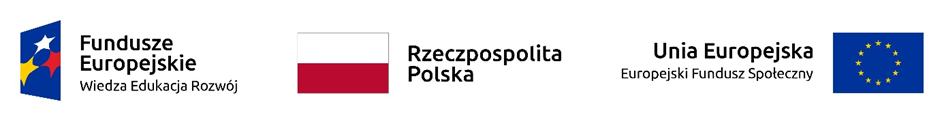 HARMONOGRAM REALIZACJI ZADAŃ MERYTORYCZNYCH ZA MIESIĄC LISTOPAD 2019 r.Nazwa i numer projektu: POWR.01.02.01-IP.15-12-008/17Osoba do kontaktu ze strony Beneficjenta:Imię i nazwisko:            Agnieszka FedkoTelefon, adres:               18/414-56-58, ul. Papieska 2, 33-395 ChełmiecLp.Forma wsparciaNp. szkolenia/staże/bony szkoleniowe/ bonystażowe/ bon nazasiedlenie/ grant natelepracęTematyka szkolenia*Pracodawca/Instytucjaszkoleniowa, organizatorstażu/szklenia itp.(Pełna nazwa i adressiedziby)Liczba osóbobjętychwsparciemMiejsce odbywaniastażu/szkolenia(dokładny adres)Okres realizacjistażu/szkolenia(data)od........... do..........Godziny realizacjiwsparciaod.......... do.........Uwagi1STAŻZofia Wojnarska „ARKADIA – WZ” ul. Stróżowska 7, 38-300 Gorlice1Zofia Wojnarska „ARKADIA – WZ” ul. Stróżowska 7,ul. Biecka 10, 38-300 Gorlice02.05.2019-01.11.201910.00 – 18:002STAŻRenata LenartowiczFH CHIŃSKI ŚWIATul. Adama Mickiewicza 5,38-300 Gorlice 1Renata LenartowiczFH CHIŃSKI ŚWIATul. Adama Mickiewicza 5,38-300 Gorlice06.05.2019-05.11.20199.00 – 17.003STAŻFirma Handlowo Usługowa Galeria Arena Ewelina Ziembaul. Adama Mickiewicza 10,38-300 Gorlice1Firma Handlowo Usługowa Galeria Arena Ewelina Ziembaul. Adama Mickiewicza 10,38-300 Gorlice06.05.2019-05.11.20199:00 – 17:004STAŻFryzurowe Eldorado Iwona BastaGródek nad Dunajcem 100, 33-318 Gródek nad Dunajcem1Fryzurowe Eldorado Iwona BastaGródek nad Dunajcem 100, 33-318 Gródek nad Dunajcem09.05.2019-08.11.20198:00 – 16:005STAŻDaniel Pilch – „ELCAR”ul. Bochniewicza 89, 38-340 Biecz1Daniel Pilch – „ELCAR”ul. Grodzka 24, 38-340 Biecz13.05.2019-12.11.20197:30 – 15:306STAŻALESTYL Marzena GrybelBiała Niżna 5,33-330 Grybów1ALESTYL Marzena GrybelBiała Niżna 5,33-330 Grybów21.05.2019-20.11.20198.00 – 16:007STAŻ„BESKID ZIELONY” Lokalna Organizacja Turystycznaul. Legionów 3,38-300 Gorlice1„BESKID ZIELONY” Lokalna Organizacja Turystycznaul. Legionów 3,38-300 Gorlice22.05.2019-21.11.20198:00 – 16:008STAŻRobert PękalaSklep Spożywczo – Przemysłowy Kąclowa 21, 33-330 Grybów1Robert PękalaSklep Spożywczo – Przemysłowy Stara Wieś 195, 33-330 Grybów22.05.2019-21.11.20198:00 – 16:009STAŻBednarz Budownictwo - F.H.U "MARTECH " Marcin BednarzKrużlowa Niżna 107, 33-325 Krużlowa Wyżna 1Bednarz Budownictwo - F.H.U "MARTECH " Marcin BednarzBiała Wyżna 396, 33-330 Grybów23.05.2019-22.11.20198:00 – 16:0010STAŻDamian KucRynek 2,38-340 Biecz1Restauracja i Kawiarnia u BeczaRynek 2,38-340 Biecz24.05.2019-23.11.201910:00 – 18:0014:00 – 22:0011STAŻGmina Łużna/Urząd Gminy ŁużnaŁużna 634, 38-322 Łużna1Gmina Łużna/Urząd Gminy ŁużnaŁużna 634, 38-322 Łużna03.06.2019-02.12.2019pon. 8:00wt – pt 7:00 – 15:0012STAŻKLIMACENTRUM Kamil GieniecMszalnica 255, 33-330Kamionka Wielka1ul. Ludwika Waryńskiego 41a, 33-300 Nowy Sącz04.06.2019-03.12.20197:00 – 15:0013STAŻKRISTO, Krzysztof PorębaMystków 265,33-310 Nowy Sącz1Mystków 26533-310 Nowy Sącz18.06.2019-17.12.20197:00 – 15:0014STAŻFirma Handlowo Usługowa, Dorota DaraŁukowica 499, 34-606 Łukowica1Świniarsko 600,33-395 Chełmiec18.06.2019-17.12.201910:00 – 18:0015STAŻ„RAJ SMAKOSZA” Robert Zającul. Batalionów Chłopskich 31C33-300 Nowy Sącz 1ul. Batalionów Chłopskich 31C33-300 Nowy Sącz24.06.2019-23.12.20198:00 – 16:0016STAŻFirma Handlowo Usługowa „Wulkanex” Violetta Firlitul. Biecka 40,38-300 Gorlice1ul. Biecka 40,38-300 Gorlice25.06.2019-24.12.20198:00 – 16:0017STAŻPPHU „Jowit”, Wincenty Żygadłoul. Gajowa 36E,33-395 Chełmiec1ul. Wałowa 2, 33-300 Nowy Sącz01.07.2019 – 31.12.20197:00 – 15:0018STAŻBiuro Rachunkowe „Wiktoria” S.C. ul. 11 Listopada 37, 38-300 Gorlice1Biuro Rachunkowe „Wiktoria” S.C. ul. 11 Listopada 37, 38-300 Gorlice05.07.2019-04.01.20207:00 – 15:0019STAŻAKADEMIA SPORTU, Mieczysław Stasiowskiul. Parkowa 4/4, 38-300 Gorlice1Stróżówka 273, 38-300 Gorlice08.07.2019 – 07.01.20208:00 – 16:0020STAŻPiekarnia, Jan FilipŁęka 95, 33-322 Korzenna1Piekarnia, Jan FilipŁęka 95, 33-322 Korzenna08.07.2019 – 07.01.20207:00 – 15:0021STAŻSpółdzielnia Mleczarska w ŁużnejŁużna 409,38-322 Łużna1Spółdzielnia Mleczarska w ŁużnejŁużna 409,38-322 Łużna11.07.2019-10.01.20207:00 – 15:0022STAŻF.H.U. „HORYZONT” – Krzysztof Lechul. 11 Listopada 2138-300 Gorlice1Ul. Parkowa 6,38-300 Gorlice11.07.2019-10.01.20209:00 – 17:0023STAŻArkadiusz Czarnecki AIR SORTul. kard. Stefana Wyszyńskiego 2, 38-300 Gorlice1Arkadiusz Czarnecki AIR SORTul. kard. Stefana Wyszyńskiego 2, 38-300 Gorlice12.07.2019-11.01.20207:00 – 15:0024STAŻBiuro Rachunkowe „Wiktoria” S.C. ul. 11 Listopada 37, 38-300 Gorlice1Biuro Rachunkowe „Wiktoria” S.C. ul. 11 Listopada 37, 38-300 Gorlice09.07.2019-08.01.20207:00 – 15:0025STAŻGminne Centrum Funduszy Europejskichul. Papieska 2, 33-395 Chełmiec1Gminne Centrum Funduszy Europejskichul. Papieska 2, 33-395 Chełmiec15.07.2019-14.01.20207:30 - 15.3026STAŻFlyBar Mateusz BuczekRytro 474, 33-343 Rytro1FlyBar Mateusz BuczekRytro 474, 33-343 Rytro15.07.2019-14.01.20208:00 – 16:0027STAŻPPHU „Jowit”, Wincenty Żygadłoul. Gajowa 36E,33-395 Chełmiec1ul. Wałowa 2, 33-300 Nowy Sącz17.07.2019-16.01.20207:00 – 15:0028STAŻPrzedsiębiorstwo Handlowo – Usługowe „FAMILIA” Mateusz Dziki, Strzeszyn 342, 38-340 Biecz1Przedsiębiorstwo Handlowo – Usługowe „FAMILIA” Mateusz Dziki, Strzeszyn 342, 38-340 Biecz17.07.2019 – 16.01.20208:00 – 16:0029STAŻSylwia Zimowska „Olimp Fitness Center”ul. Mickiewicza 5, 38-300 Gorlice1Sylwia Zimowska „Olimp Fitness Center”ul. Mickiewicza 5, 38-300 Gorlice17.07.2019-16.01.20208:00 – 16:0030STAŻCentrum Usług WspólnychŁużna 634, 38-322 Łużna1Centrum Usług WspólnychŁużna 634, 38-322 Łużna22.07.2019-21.01.2020pon.8:00 – 15:00wt.-pt. 7:00 – 14:0031STAŻRafał Szołdra – RAF – BUD Usługi Ogólnobudowlane Łyczana 17, 33-322 Korzenna1Rafał Szołdra – RAF – BUD Usługi Ogólnobudowlane Łyczana 17, 33-322 Korzenna25.07.2019-24.01.20208:00 – 16:0032STAŻMaciej Gołyźniak Usługi BudowlaneChodorowa 28, 33-330 Grybów1Maciej Gołyźniak Usługi BudowlaneChodorowa 28, 33-330 Grybów26.07.2019-25.01.20207:00 – 15:0033STAŻSalon Fryzjerski damsko – męski „Paulina” Marzena Janas,ul. Kopernika 10, 38-300 Gorlice1Salon Fryzjerski damsko – męski „Paulina” Marzena Janas,ul. Kopernika 10, 38-300 Gorlice01.08.2019-31.01.20209:00 – 17:0034STAŻDARO Paweł Darowskiul. Partyzantów 14/28,33-300 Nowy Sącz1ul. Sobieskiego 13,33-340 Stary Sącz01.08.2019-31.01.20207:00 – 15:0035STAŻFPHU „IZABELKA” TAJAK MIROSŁAWSękowa 427, 38-307 Sękowa1Sklep ABCul. Hallera nr działki 795/17, 38-300 Gorlice01.08.201931.01.20206:00 – 14:00lub14:00 – 21:0036STAŻZakład Produkcyjno – Szkoleniowy Janusz Gumularzul. Wyspiańskiego 28,33-300 Nowy Sącz1ul. Kochanowskiego 3,33-300 Nowy Sącz01.08.2019-31.01.20207:00 – 15:0037STAŻPracownia EUSTOMA, Monika GóreckaPtaszkowa 898, 33-333 Ptaszkowa1Pracownia EUSTOMA, Monika GóreckaPtaszkowa 898, 33-333 Ptaszkowa01.08.2019-31.01.20209:00 – 17:0038STAŻAnna Winiarska ABM GROUPul. Grunwaldzka 14,33-330 Grybów 1Anna Winiarska ABM GROUPul. Grunwaldzka 14,33-330 Grybów01.08.2019-31.01.20209:00 – 17:0039STAŻUrząd Gminy Chełmiecul. Papieska 233-395 Chełmiec1Urząd Gminy Chełmiecul. Marcinkowicka 25,33-395 Chełmiec01.08.2019-31.01.20207:30 – 15:3040STAŻSalon Fryzjerski „Ewa” Grzegorz Wańczykul. Limanowskiego 1,33-300 Nowy Sącz1Salon Fryzjerski „Ewa” Grzegorz Wańczykul. Limanowskiego 1,33-300 Nowy Sącz05.08.2019-04.02.20207:00 – 15:00lub11:00 – 19:0041STAŻCentrum Rekreacyjno – Lecznicze „GLINIK” Spółka z o.o., spółka komandytowo – akcyjna38-316 Wysowa- Zdrój 101/81Centrum Rekreacyjno – Lecznicze „GLINIK” Spółka z o.o., spółka komandytowo – akcyjna38-316 Wysowa- Zdrój 101/805.08.2019-04.02.20207:00 – 15:0042STAŻEko – Błysk, Firma Sprzątająca Liliana Dobrowolska – Najduch,ul. Bolesława Chrobrego 13, 38-300 Gorlice 1Eko – Błysk, Firma Sprzątająca Liliana Dobrowolska – Najduch,ul. Bolesława Chrobrego 13, 38-300 Gorlice 05.08.2019-04.02.20207:00 – 15:0043STAŻALICJA ŁABNO Gabinet Kosmetyczny „Alis”ul. Tadeusza Kościuszki 81, 38-300 Gorlice1ALICJA ŁABNO Gabinet Kosmetyczny „Alis”ul. Tadeusza Kościuszki 81, 38-300 Gorlice07.08.2019-06.02.20209:00 – 17:0044STAŻFH IWO GROUP IZABELA KOZŁOWSKAul. Bardiowska 1,38-300 Gorlice1FH IWO GROUP IZABELA KOZŁOWSKAul. Bardiowska 1,38-300 Gorlice07.08.2019-06.02.20208:00 – 16:0045STAŻSALON URODY BEAUTY Beata Liszkaul. Krakowska 4, 38-300 Gorlice1SALON URODY BEAUTY Beata Liszkaul. Krakowska 4, 38-300 Gorlice07.08.2019-06.02.20209:00 – 17:0046STAŻPiekarnia „Potoczek” s.c. Jan i Piotr Potoczekul. Krótka 20,33-395 Chełmiec1Piekarnia „Potoczek” s.c. Jan i Piotr Potoczekul. Krótka 20,33-395 Chełmiec06.08.2019-05.02.202012:00 – 20:0047STAŻBiuro Rachunkowe „Wiktoria” S.C. ul. 11 Listopada 37, 38-300 Gorlice1Biuro Rachunkowe „Wiktoria” S.C. ul. 11 Listopada 37, 38-300 Gorlice08.08.2019-07.02.20207:00 – 15:0048STAŻUrząd Gminy Chełmiecul. Papieska 233-395 Chełmiec1Urząd Gminy Chełmiecul. Papieska 233-395 Chełmiec08.08.2019-07.02.20207:30 – 15:3049STAŻAnna Paluch – Firma „ANNA”ul. Zygmunta Krasińskiego 3,38-300 Gorlice1Anna Paluch – Firma „ANNA”ul. Zygmunta Krasińskiego 3,38-300 Gorlice12.08.2019-11.02.20208:00 – 16:0050STAŻPrzedsiębiorstwo Handlowo Usługowe RENATA TRELAAleja Zdrojowa 24, 33-370 Muszyna 1Przedsiębiorstwo Handlowo Usługowe RENATA TRELAAleja Zdrojowa 24, 33-370 Muszyna13.08.2019-12.02.20209:00 – 17:0051STAŻFIRMA HANDLOWO – USŁUGOWA Lidia Podgórna – SzpyrkaRopa 574, 38-312 Ropa1FIRMA HANDLOWO – USŁUGOWA Lidia Podgórna – SzpyrkaRopa 574, 38-312 Ropa19.08. 2019-18.02.20208:00 – 16:0052STAŻDomek Przedszkolaczkaul. Reja 18,33-300 Nowy Sącz1Domek Przedszkolaczkaul. Reja 18,33-300 Nowy Sącz19.08.2019-18.02.20207:00 – 15:0053STAŻGrzegorz Szpila – „KORONKARNIA”ul. Grunwaldzka 27, 38-350 Bobowa1Grzegorz Szpila – „KORONKARNIA”ul. Grunwaldzka 27, 38-350 Bobowa02.09.2019 – 01.03.20208.00 – 16.0054STAŻGminne Przedszkole w Ropie                             Ropa 780,                   38-312 Ropa1Gminne Przedszkole w Ropie                             Ropa 780,                   38-312 Ropa02.09.2019-01.03.20207.30 – 15.3055STAŻ„Lider” s.c. Biuro Usług Finansowo – Księgowychul. Lwowska 35/6,       33-300 Nowy Sącz1„Lider” s.c. Biuro Usług Finansowo – Księgowychul. Lwowska 35/6,       33-300 Nowy Sącz02.09.2019 – 01.03.20208.00 – 16.0056STAŻSOKOSFERA Maria Salamon,                      ul. Nawojowska 1,          33-300 Nowy Sącz1SOKOSFERA Maria Salamon,                          ul. Nawojowska 1,          33-300 Nowy Sącz02.09.2019     – 01.03.202010.00 – 18.0057STAŻCST Janicka – Gancarczyk Spółka Jawnaul. Sikorskiego 2-4, 33-300 Nowy Sącz1CST Janicka – Gancarczyk Spółka Jawnaul. Sikorskiego 2-4, 33-300 Nowy Sącz09.09.2019-08.03.20208.00 – 16.0058STAŻSzkoła Podstawowa im. Adama Mickiewicza w Dominikowicach, Dominikowice 50,  38-303 Kobylanka1Szkoła Podstawowa im. Adama Mickiewicza w Dominikowicach, Dominikowice 50,  38-303 Kobylanka16.09.2019-15.03.20207.00 – 15.0059STAŻSamorządowe Przedszkole w Ropicy Polskiej Ropica Polska 70,  38-300 Gorlice1Samorządowe Przedszkole w Ropicy Polskiej Ropica Polska 70,  38-300 Gorlice20.09.2019-19.03.20197.30 – 15.3060BON STAŻOWYParafia Rzymsko – Katolicka p.w. Św. Jadwigi Królowejul. Ariańska 4, 38-300 Gorlice1Parafia Rzymsko – Katolicka p.w. Św. Jadwigi Królowejul. Ariańska 4, 38-300 Gorlice09.09.2019-08.03.20209.00 – 17.0061BON STAŻOWYSzkoła Podstawowa z Oddziałami Specjalnymi w Chełmcuul. Marcinkowicka 9, 33-395 Chełmiec1Szkoła Podstawowa z Oddziałami Specjalnymi w Chełmcuul. Marcinkowicka 9, 33-395 Chełmiec05.09.2019-04.03.20207.30 – 15.3062BON STAŻOWYBiuro Rachunkowe „Optima” Jolanta Przepolskaul. M.B. Bolesnej 7,34-600 Limanowa1Biuro Rachunkowe „Optima” Jolanta Przepolskaul. M.B. Bolesnej 7,34-600 Limanowa05.09.2019-04.03.20208.00 – 16.0063BON STAŻOWYF.H.U. Anna Izworskaul. Nadbrzeżna 5833-350 Piwniczna - Zdrój1F.H.U. Anna Izworskaul. Nadbrzeżna 5833-350 Piwniczna - Zdrój06.09.2019-05.03.20209.00 – 21.00(8 godz.)64BON STAŻOWY„EON PLUS” WTS CAPITAL TRUSTSp. z o.o. Sp.j.ul. Westerplatte 3533-300 Nowy Sącz1„EON PLUS” WTS CAPITAL TRUSTSp. z o.o. Sp.j.ul. Westerplatte 3533-300 Nowy Sącz05.09.2019-04.03.208.00 -16.0065BON STAŻOWYStylizacja Paznokci, Katarzyna Kropiwnickaul. Krańcowa 4/2,     33-300 Nowy Sącz1Stylizacja Paznokci, Katarzyna Kropiwnickaul. Krańcowa 4/2,     33-300 Nowy Sącz02.09.2019 – 01.03.20209.00 – 17.0066BON STAŻOWYAwangarda Group, Monika Krawiecul. Malczewskiego 2, 33-300 Nowy Sącz1Awangarda Group, Monika Krawiecul. Malczewskiego 2, 33-300 Nowy Sącz16.09.2019-15.03.202011.00 – 19.0067BON STAŻOWYMiejski Zespół Szkół Nr 1ul. Piękna 9,38-300 Gorlice1Miejski Zespół Szkół Nr 1ul. Piękna 9,38-300 Gorlice16.09.2019-15.03.20207.30 – 15.3068BON STAŻOWYCCC S.A.ul. Strefowa 659-101 Polkowice1Sklep CCC 1469 Galeria Sandecjaul. Węgierska 170,33-300 16.09.2019-15.03.202010.00 – 18.0012.00 – 20.0013.15 – 21.1569BON STAŻOWY„EON PLUS” WTS CAPITAL TRUSTSp. z o.o. Sp.j.ul. Westerplatte 3533-300 Nowy Sącz1„EON PLUS” WTS CAPITAL TRUSTSp. z o.o. Sp.j.ul. Westerplatte 3533-300 Nowy Sącz09.09.2019-08.03.20208.00 – 16.0070BON STAŻOWYG7 Twoja Strefa Fitness Agnieszka Ziębaul. Kościuszki 42m, 38-300 Gorlice1G7 Twoja Strefa Fitness Agnieszka Ziębaul. Kościuszki 42m, 38-300 Gorlice12.09.2019-11.03.20208.00 – 16.0071BON STAŻOWYUrząd Miejski w Bieczuul. Rynek 138-340 Biecz1Urząd Miejski w Bieczuul. Rynek 138-340 Biecz17.09.2019-16.03.20207.30 – 15.3072BON STAŻOWYSUPER CENA Wiesław Kozłowskiul. Bardiowska 138-300 Gorlice1SUPER CENA Wiesław Kozłowskiul. Bardiowska 138-300 Gorlice18.09.2019-17.03.20208.00 – 16.0073BON STAŻOWYCCC S.A.ul. Strefowa 659-101 Polkowice1Sklep CCCGaleria Gorlickaul. Ogrodowa 638-300 Gorlice18.09.2019-17.03.20209.00 – 17.0010.00 – 18.0012.15 – 20.1574BON STAŻOWYF.H.U. „INSTALATOR” Kamil ŁęczyckiPiątkowa 8933-300 Nowy Sącz1F.H.U. „INSTALATOR” Kamil ŁęczyckiPiątkowa 8933-300 Nowy Sącz17.09.2019-16.03.20209.00 – 17.0075BON STAŻOWY„BOSS” Budowa Otwartych Stanów Surowych, Mariusz GołyźniakKrużlowa Wyżna 7733-325 Krużlowa Wyżna1„BOSS” Budowa Otwartych Stanów Surowych, Mariusz GołyźniakKrużlowa Wyżna 7733-325 Krużlowa Wyżna18.09.2019-17.03.20207.00 – 15.0076BON STAŻOWYSUPER CENA Wiesław Kozłowskiul. Bardiowska 138-300 Gorlice1SUPER CENA Wiesław Kozłowskiul. Bardiowska 138-300 Gorlice18.09.2019-17.03.20208.00 – 16.0077BON STAŻOWYUrząd Miejski w Bieczuul. Rynek 138-340 Biecz1Urząd Miejski w Bieczuul. Rynek 138-340 Biecz20.09.2019-19.03.20207.30 – 15.3078BON STAŻOWY3B Bogdan Buczek, Barbara Buczek, Bartosz Buczek s.c.Willa Poprad Rytro 30633-343 Rytro13B Bogdan Buczek, Barbara Buczek, Bartosz Buczek s.c.Willa PopradRytro 306       33-343 Rytro23.09.2019-22.03.20209.00 – 17.0079STAŻAkademia Urody, MK Martyna Góraul. Marcinkowicka 46, 33-300 Nowy Sącz1Akademia Urody, MK Martyna Góraul. Marcinkowicka 46, 33-300 Nowy Sącz03.10.2019-02.04.20209.00 – 17.00lub10.00 – 18.0080BON STAŻOWYModna Bielizna „LOLITA” Jan Kaszkurul. Mickiewicza 5,38-300 Gorlice1Modna Bielizna „LOLITA” Jan Kaszkurul. Mickiewicza 5,38-300 Gorlice01.10.2019-31.03.20208.00 – 16.0081BON STAŻOWYRestauracja leśny Dworek Lucyna Haluchul. Węgierska 41, 38-300 Gorlice1Restauracja leśny Dworek Lucyna Haluchul. Węgierska 41, 38-300 Gorlice01.10.2019-31.03.20208.00 – 16.0082BON STAŻOWYZakład Fryzjerski „Lorek Celina”ul. Wałowa 6,33-300 Nowy Sącz1Zakład Fryzjerski „Lorek Celina”ul. Wałowa 6,33-300 Nowy Sącz01.10.2019-31.03.20209.00 – 17.0083BON STAŻOWY„MAESTRIA”  - Usługi Kosmetyczne, Anita SzambelanKorzenna 25933-322 Korzenna1„MAESTRIA”  - Usługi Kosmetyczne, Anita Szambelanul. Jagiellońska 29/933-300 Nowy Sącz01.10.2019-31.03.20209.00 – 17.0084BON STAŻOWYZakład Fryzjerski „Alicja” Alicja KozakMystków 228 33-334 Kamionka Wielka1Zakład Fryzjerski „Alicja” Alicja KozakMystków 228 33-334 Kamionka Wielka01.10.2019-31.03.20209.00 – 17.0012.00 – 20.0085BON STAŻOWYMarek Czarnecki – FOLPAPul. Chopina 3338-300 Gorlice2Marek Czarnecki – FOLPAPul. Chopina 3338-300 Gorlice01.10.2019-31.03.20208.00 – 16.0086BON STAŻOWYM. ARTIST Monika Cempaul. Starowiejska 3b, 33-300 Nowy Sącz1M. ARTIST Monika Cempaul. Starowiejska 3b, 33-300 Nowy Sącz04.10.2019-03.04.20209.00 – 17.0087BON STAŻOWYM. ARTIST Monika Cempaul. Starowiejska 3b, 33-300 Nowy Sącz1M. ARTIST Monika Cempaul. Starowiejska 3b, 33-300 Nowy Sącz07.10.2019-06.04.20209.00 – 17.0088BON STAŻOWYMarlena Mokrzyckaul. Sienkiewicza 6/233-300 Nowy Sącz1Marlena Mokrzyckaul. Sienkiewicza 6/233-300 Nowy Sącz09.10.2019-08.04.20209.00 – 17.0089BON STAŻOWYRestauracja Apollo Małgorzata Ślazykul. Grottgera 933-300 Nowy Sącz1Restauracja Apollo Małgorzata Ślazykul. Grottgera 933-300 Nowy Sącz14.10.2019-13.04.20208.00 – 16.0090BON STAŻOWYCARITAS Gorlice „Kuchnia dla ubogich”ul. Piekarska 1,38-300 Gorlice1CARITAS Gorlice „Kuchnia dla ubogich”ul. Piekarska 1,38-300 Gorlice10.10.2019-09.04.20207.00 – 15.0091BON STAŻOWYSalon Fryzjerski „LIDIA” Lidia Kozieńul. Sportowa 3,38-300 Gorlice1Salon Fryzjerski „LIDIA” Lidia Kozieńul. Sportowa 3,38-300 Gorlice16.10.2019-15.04.20209.00 – 17.0092BON STAŻOWYCentrum Edukacji i Animacji – Łukasz HajdukRożnów 347/133-316 Rożnów1Centrum Edukacji i Animacji – Łukasz HajdukŁososina Dolna 40033-314 Łososina Dolna16.10.2019-15.04.20208.00 – 16.0093BON STAŻOWYGminne Przedszkole w RopieRopa 78038-312 Ropa1Gminne Przedszkole w RopieRopa 78038-312 Ropa07.10.2019-06.04.20207.30 – 15.3094BON STAŻOWYFirma Handlowo – Usługowa Paweł Czupikul. Gen. J. Hallera 6/738-300 Gorlice1Firma Handlowo – Usługowa Paweł CzupikWarsztatUl. Korczaka 1138-300 Gorlice07.10.2019-06.04.20208.00 – 16.0095BON STAŻOWYŻEL – BET S.C. ul. Biecka 23j38-300 Gorlice1ŻEL – BET S.C. ul. Niegłowicka 938-200 Jasło14.10.2019-13.04.20207.00 – 15.0096BON STAŻOWYFH Iwo Group Izabela Kozłowskaul. Bardiowska 138-300 Gorlice1FH Iwo Group Izabela Kozłowskaul. Bardiowska 138-300 Gorlice03.10.2019-02.04.20208.00 – 16.0097BON STAŻOWYUrząd Miejski w Grybowieul. Rynek 1233-330 1Urząd Miejski w Grybowieul. Rynek 1233-33021.10.2019-20.04.20207.30 – 15.3098BON STAŻOWYZakłady Mięsne „Szubryt” Zbigniew Szubrytul. Węgrzynek 5033-395 Chełmiec1Zakłady Mięsne „Szubryt” Zbigniew Szubrytul. Węgrzynek 5033-395 Chełmiec24.10.2019-23.04.20207.00 – 15.0099BON STAŻOWYFirma Handlowo Usługowa „EXIGO” Maciej DurlakWierchomla Wielka 24233-350 Piwniczna – Zdrój 1Firma Handlowo Usługowa „EXIGO” Maciej DurlakWierchomla Wielka 24233-350 Piwniczna – Zdrój24.10.2019-23.04.20208.00 – 16.00100BON STAŻOWYDomek Przedszkolaczkaul. M. Reja 1833-300 Nowy Sącz1Domek Przedszkolaczkaul. M. Reja 1833-300 Nowy Sącz04.11.2019-03.05.20208.00 – 16.00101BON STAŻOWYZakład Fryzjerski Strzelecka Małgorzataul. I Pułku Strzelców Podhalańskich 3633-300 Nowy Sącz1Zakład Fryzjerski Strzelecka Małgorzataul. I Pułku Strzelców Podhalańskich 3633-300 Nowy Sącz04.11.2019-03.05.20207.00 – 15.00102BON STAŻOWYMiędzynarodowy Transport Drogowy, Stanisław WojnarowskiNaszacowice 16733-386 Podegrodzie1Międzynarodowy Transport Drogowy, Stanisław Wojnarowskiul. Szwedzka 133-300 Nowy Sącz04.11.2019-03.05.20209.00 – 17.00103BON STAŻOWYCCC. S.A.Ul. Strefowa 659 – 101 Polkowice1Sklep CCC 3109 GorliceGaleria Gorlickaul. Ogrodowa 638-300 Gorlice04.11.2019-03.05.20209.00 -17.0010.00 – 18.0012.15 – 20.15104BON STAŻOWYAMEX Anna Krężołekul. 11 Listopada 5338-300 Gorlice1AMEX Anna Krężołekul. 11 Listopada 5338-300 Gorlice04.11.2019-03.05.20206.00 – 14.00105BON STAŻOWYCentrum Rowerowe „EL-BIKE”, Elżbieta Bugaraul. A. Konstanty 29/733-300 Nowy Sącz1Sklep 4FC.H. „Europa Plaza II”ul. Nawojowska 133-300 Nowy Sącz04.11.2019-03.05.202010.00 – 18:0012:00 – 20:00106BON STAŻOWYMiędzynarodowy Transport Drogowy, Stanisław WojnarowskiNaszacowice 16733-386 Podegrodzie1Międzynarodowy Transport Drogowy, Stanisław Wojnarowskiul. Szwedzka 133-300 Nowy Sącz15.11.2019-14.05.202010.00 – 18.00107BON STAŻOWYCCC. S.A.Ul. Strefowa 659 – 101 Polkowice1Sklep CCC 2485 LimanowaUl. Tarnowska 9b34-600 Limanowa18.11.2019-17.05.20209.00 -17.0010.00 – 18.0012.30 – 20.30108BON STAŻOWYKancelaria Radcy Prawnego Paweł Gilul. Jagiellońska 461Kancelaria Radcy Prawnego Paweł Gilul. Jagiellońska 4618.11.2019-17.05.20208.30 – 16.30109BON STAŻOWY„Jarola” s.c. Hajnosz Michalik AleksandraWingralek Jarosław1„Glamour”Ul. Lwowska 10733-300 Nowy Sącz15.11.2019-14.05.20208.00 – 16.0012.00 – 20.00110BON STAŻOWYGT – STORK GRZEGORZ TOMECKIŁukowica 40334-606 Łukowica1GT – STORK GRZEGORZ TOMECKIŁukowica 40334-606 Łukowica18.11.2019-17.05.20208.00 – 16.00111BON STAŻOWYFotografia, Katarzyna Bielak – WójtowiczUl. Batalionów Chłopskich 22/5233-300 Nowy Sącz1Fotografia, Katarzyna Bielak – Wójtowiczul. Daszyńskiego 333-340 Stary Sącz18.11.2019-17.05.20209.00 – 17.0012.00 – 20.00112BON STAŻOWY Biuro Rachunkowe „Perfect”Barbara IrzykRynek 30/633-300 Nowy Sącz1Biuro Rachunkowe „Perfect”Barbara IrzykRynek 30/633-300 Nowy Sącz27.11.2019-26.05.20208.00 – 16.00113BON STAŻOWYUrszula Reczek J&W MIXKorczyna 23838-340 Biecz1Urszula Reczek J&W MIXKorczyna 28838-340 Biecz18.11.2019-17.05.20207.00 – 15.00114BON STAŻOWYPPHU JOWIT WINCENTY ŻYGADŁOul. Gajowa 36E33-395 Chełmiec1PPHU JOWIT WINCENTY ŻYGADŁOul. Wałowa 233-395 Chełmiec19.11.2019-18.05.20207.00 – 15.00115BON STAŻOWYPPHU JOWIT WINCENTY ŻYGADŁOul. Gajowa 36E33-395 Chełmiec1PPHU JOWIT WINCENTY ŻYGADŁOul. Wałowa 233-395 Chełmiec20.11.2019-19.05.20207.00 – 15.00